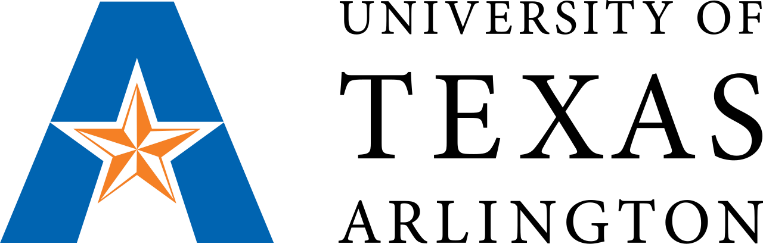 Fall 2021 Admissions UpdatesAdmissionsRequirementsStudents will be automatically admitted if they are in the top 25% of their class with no minimum SAT requirement. We are test optional this year – students will be evaluated based on their high school records, such as GPA, class rank, courses taken and other relevant criteria.We will accept high school transcripts by email at utaadmissions@uta.edu from high school counselors. UTA also accepts official transcripts from your high school's approved service [i.e TREx, Naviance, Parchment, etc]. Now accepting SAT, ACT, or NACAC Fee Waivers. You can also submit a copy of page one of the most recent year's income tax form (Form 1040). This form must reflect your total family income at or below the free/reduced lunch eligibility requirements. You can submit your fee waiver online here. DeadlinesFall 2021 Application Priority Deadline: February 14, 2021. Federal Student Aid Deadline: January 15, 2021.Maverick Academic Scholarship Deadline: February 15, 2021Campus ToursUTA offers remote, virtual visit options for school and community groups. Our MavElite Tour Guides will highlight stops on our virtual tour and interact with your students in real-time. Live virtual group visits are offered Monday through Saturday. Groups wishing to visit campus in-person may opt for our self-guided tour.In-person, guided campus tours are offered Monday – Saturday by registration only. Campus tours showcase student life, student services, academic buildings, and include a stop at a residence hall.Maverick Experience is a full-day virtual event that gives future freshmen and transfer students a close-up look at what UTA has to offer.OrientationLearn about campus resources. Discover opportunities. Engage with future peers and mentors. Your journey is about to begin. It all starts with New Maverick Orientation.Registration for Fall 2021 Orientation will open in Spring 2021.Financial AidPlease contact the Financial Aid and Scholarships office with any questions about financial aid.TSIFor more information about TSI testing, visit the Division of Student Success. COVID-19 FAQhttps://www.uta.edu/announcements/coronavirus 